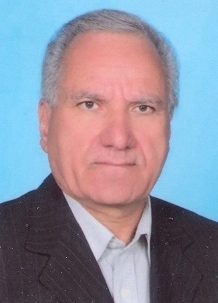 استاد دانشکده منابع طبیعی- دانشگاه تهرانباریس مجنونیان قراقزتلفن دفتر:  +98 (21)369پست الکترونیکی: bmajnoni@ut.ac.irتحصیلاتP.H.D,1360,مهندسی جنگل,دانشکاه کشاورزی و منابع طبیعی وین - اتریش
M.S,1356,جنگلداری - مهندسی جنگل,دانشکده کشاورزی ومنابع طبیعی وین
کارشناسی,1348,جنگل و مرتع,تهران
زمینههای تخصصیو حرفهایسوابق کاري و فعالیت های اجراییعضو کمیته بازنگری شاخص های ارزیابی انجمنهای علمی-(1395-1396)
نماینده ریاست پردیس کشاورزی و منابع طبیعی در شورای پردیس-(1394-1395)
سرپرست آزمایشگاه مهندسی جنگل گروه جنگلداری-(1394-1397)
عضو هیئت مدیره اتحادیه انجمنهای علمی منابع طبیعی و محیط زیست ایران-(1393-1396)
عضو هیئت تحریریه مجله     Iranian Journal of Natural Resources Research-(1393-1398)
رییس بخش مهندسی جنگل گروه جنگلداری دانشگاه تهران-(1388-1392)
عضو هیات تحریریه مجله منابع طبیعی ایران-(1387-1390)
موسس و رییس هییت مدیره شرکت تعاونی خاص کارکنان دانشکده منابع طبیعی دانشگاه تهران-(1380-1389)
فعالیت های علمیمقالات- Implications of hornbeam and beech root systems on slope stability: from field and laboratory measurements to modelling methods.  آزاده دلجویی, Cislaghi Alessio, Abdi Ehsan, Borz Stelian Alexandru, Majnounian Gharghez Baris, Hales Tristram C. (2022)., PLANT AND SOIL, 1(1), 1-10.

- Forest road planning to improve tourism accessibility: a comparison of different methods applied in a real case study. Talebi Khounyagi Manije, Nickabadi Ahmad, Majnounian Gharghez Baris, Abdi Ehsan, Safabakhsh Reza, Izadyar Nafiseh, Laschi Andrea (2022)., Geocarto International, 1(1), 1-20.

- A Comparison of an Adaptive Neuro-Fuzzy and Frequency Ratio Model to Landslide-Susceptibility Mapping along with Forest Road Networks. Zare Nastaran, Hosseini Seyedََ Ata Ollah, Hafizi Mohammad Kazem, Najafi Akbar, Majnounian Gharghez Baris, Geertsema Marten (2021)., FORESTS, 12(8).

- پیش بینی مناطق دارای توان اکوتوریسم با شبکه عصبی مصنوعی. طالبی خونیقی منیژه, مجنونیان قراقز باریس, مخدوم فرخنده مجید, عبدی احسان, امید محمود (1400)., پژوهش‌های محیط زیست, 12(23).

- Combining Vis–NIR spectroscopy and advanced statistical analysis for estimation of soil chemical properties relevant for forest road construction. Mousavi Fatemeh, Abdi Ehsan, Knadel Maria, Tuller Markus, Ghalandarzadeh Abbas, Bahrami Hossein, Majnounian Gharghez Baris (2021)., SOIL SCIENCE SOCIETY OF AMERICA JOURNAL, 85(4), 1073-1090.

- Rapid determination of soil unconfined compressive strength using reflectance spectroscopy. Mousavi Fatemeh, Abdi Ehsan, Fatehi Parviz, Ghalandarzadeh Abbas, بهرامی حسینعلی, Majnounian Gharghez Baris, Ziadi Noura (2021)., Bulletin of Engineering Geology and the Environment, 80(5), 1-16.

- طبقه ‌بندی عرصه ‌های جنگلی حفاظت شده برای طراحی شبکه جاده (مطالعه موردی: منطقه رویشی ارسباران). طالبی خونیقی منیژه, مجنونیان قراقز باریس, مخدوم فرخنده مجید, عبدی احسان, امید محمود (1399)., بوم شناسی جنگلهای ایران, 8(16).

- تأثیر پدیدة زوال بلوط بر ویژگی‌های مکانیکی ریشة درختان برودار (Quercus brantii Lindl.). محمدراد اسماء, عبدی احسان, پورهاشمی مهدی, مجنونیان قراقز باریس, دلجوئی آزاده (1399)., مجله جنگل ایران, 12(2), 219-231.

- Predicting areas with ecotourism capability using artificial neural networks and linear discriminant analysis (case study: Arasbaran Protected Area, Iran). Talebi Khounyagi Manije, Majnounian Gharghez Baris, Makhdoum Farkhondeh Majid, Abdi Ehsan, Omid Mahmoud (2020)., ENVIRONMENT DEVELOPMENT AND SUSTAINABILITY, 1(1), 1-16.

- تهیه نقشه قابلیت جاده‏سازی با استفاده از شبکه عصبی مصنوعی و GIS (بررسی موردی: منطقه ارسباران)‌. طالبی خونیقی منیژه, مجنونیان قراقز باریس, عبدی احسان, امید محمود (1399)., فصلنامه پژوهش و توسعه جنگل, 6(1), 121-134.

- تأثیر مالچ‌‌های آلی بر کاهش مقدار رسوب مسیرهای چوبکشی در جنگل خیرود. احمدی معصومه, جور غلامی مقداد, مجنونیان قراقز باریس, خلیقی سیگارودی شهرام (1399)., تحقیقات جنگل و صنوبر ایران, 28(1).

- Mechanical Characteristics of the Fine Roots of Two Broadleaved Tree Species from the Temperate Caspian Hyrcanian Ecoregion. DELJOUEI AZADE, Abdi Ehsan, Schwarz Massimiliano, Majnounian Gharghez Baris, Sohrabi Hormoz, Dumroese R. Kasten (2020)., FORESTS, 11(3), 1-19.

- Diffuse reflectance spectroscopy for rapid estimation of soil Atterberg limits. Mosavi Seyedeh Fatemeh, Abdi Ehsan, Ghalandarzadeh Abbas, Bahrami Hoseinali, Majnounian Gharghez Baris, Ziadi Noura (2020)., GEODERMA, 361(1).

- ارزیابی ارگونومیکی تأثیر ارتعاش اره‌موتوری در ایجاد بیماری دست سفید (VWF) در اپراتور. خواجوی سمیه, جور غلامی مقداد, مجنونیان قراقز باریس, مرادپور پیام (1398)., جنگل و فرآورده های چوب, 72(7), ٢٩٩-٢٨٩.

- بررسی قابلیت طیف‌سنجی بازتابی در برآورد برخی ویژگی‌های شیمیایی خاک جنگل خیرود. موسوی فاطمه, عبدی احسان, قلندرزاده عباس, بهرامی حسینعلی, مجنونیان قراقز باریس (1398)., مجله جنگل ایران, 11(4), 443-458.

- پهنه بندی حساسیت به وقوع زمین لغزش با روش نسبت فراوانی( مطالعه موردی: جنگل تحت مدیریت صنایع چوب و کاغذ مازندران). زارع نسترن, حسینی سید عطا اله, حفیظی محمدکاظم, نجفی اکبر, مجنونیان قراقز باریس (1398)., پ‍‍ژوهشنامه مدیریت حوزه آبخیز, 10(20).

- How roots of Picea abies and Fraxinus excelsior plantations contribute to soil strength and slope stability: evidence from a study case in the Hyrcanian Forest, Iran. Esmaiili Marziyeh, Abdi Ehsan, Nieber John, Jafari Mohammad, Majnounian Gharghez Baris (2020)., Soil Research, 58(9).

- تاثیر کاربرد پوشش خاک‌اره بر مقدار رواناب مسیرهای چوبکشی (مطالعه موردی: جنگل خیرود). احمدی سمیه, جور غلامی مقداد, مجنونیان قراقز باریس, خلیقی سیگارودی شهرام (1398)., مجله جنگل ایران, 11(3).

- A GIS-MCDM-based road network planning for tourism development and management in Arasbaran forest, Iran. Talebi Manijeh, Majnounian Gharghez Baris, Makhdoum Farkhondeh Majid, Abdi Ehsan, Omid Mahmoud, Marchi Enrico, Laschi Andrea (2019)., ENVIRONMENTAL MONITORING AND ASSESSMENT, 191(11).

- ارزیابی آزمایشگاهی روش PLSR برای تخمین حدود آتربرگ خاک  با استفاده از طیف‌سنج زمینی. موسوی فاطمه, عبدی احسان, قلندرزاده عباس, بهرامی حسینعلی, مجنونیان قراقز باریس (1398)., مجله جنگل ایران, 11(2), 151-164.

- تأثیر پوشش گیـاهی بر میزان رواناب و تولید رسوب در مقیاس پلات در حوزۀ آبخیز جنگل خیرود. اتحادی ابری مریم, مجنونیان قراقز باریس, ملکیان آرش, جور غلامی مقداد (1398)., نشریه مرتع و آبخیزداری, 72(1).

- Spatial prediction of soil disturbance caused by forest logging using generalized additive models and GIS. Shabani, Saeid, Najafi Akbar, Majnounian Gharghez Baris,  سیدجلیل علوی, Sattarian Ali (2019)., EUROPEAN JOURNAL OF FOREST RESEARCH, 138(4), 595-606.

- پراکنش مکانی ریشه درختان ممرز در جنگل‌های پایین‌بند هیرکانی (جنگل خیرود، نوشهر). دلجویی آزاده, عبدی احسان, مجنونیان قراقز باریس, شوارتز ماسیمیلیانو (1397)., فصلنامه پژوهش و توسعه جنگل, 4(4), 477-488.

- Soil fixation and erosion control by Haloxylon persicum roots in arid lands, Iran. Abdi Ehsan, Saleh Hamidreza, Majnounian Gharghez Baris, Deljooei Azadeh (2019)., Journal of Arid Land, 11(1), 86-96.

- ارزیابی تاثیر ارتعاشات اره‌موتوری بر لرزش دست و بازو کاربر در عملیات برش گرده‌بینه. خواجوی سمیه, جور غلامی مقداد, مجنونیان قراقز باریس, مرادپور پیام (1397)., مجله صنایع چوب و کاغذ ایران, 9(4), 471-483.

- مقایسۀ ویژگی‌های مکانیکی ریشۀ درختان ممرز در طبقه‌های قطری مختلف. دلجویی آزاده, عبدی احسان, مجنونیان قراقز باریس, شوارتز ماسیمیلیانو (1397)., جنگل و فرآورده های چوب, 71(3), 199-207.

- بررسی تغییرات رواناب و رسوب در پی تغییر برخی ویژگی‌های خاک در اثر عملیات بهره‌برداری جنگل (مطالعه موردی: جنگل خیرود). اتحادی ابری مریم, مجنونیان قراقز باریس, ملکیان آرش, جور غلامی مقداد (1397)., مجله جنگل ایران, 9(3), 267-278.

- برآورد ظرفیت تبادل کاتیونی خاک با استفاده از طیف‌سنجی بازتابی. موسوی فاطمه, عبدی احسان, قلندرزاده عباس, بهرامی حسینعلی, مجنونیان قراقز باریس, میرزایی سهام (1397)., فصلنامه پژوهش و توسعه جنگل, 4(3), 347-361.

- ارزیابی اثر پوشش جنگلی بر پارامترهای کمی و کیفی رواناب در حوزۀ آبخیز پارک جنگلی چیتگر تهران. طبرزدی اعظم, جور غلامی مقداد, مقدم نیا علیرضا, مجنونیان قراقز باریس, عطارد پدرام (1397)., نشریه مرتع و آبخیزداری, 71(2), 997-1011.

- طراحی شبکۀ جادۀ جنگلی با استفاده از شبکۀ عصبی مصنوعی و GIS. جوانمرد مینا, عبدی احسان, قطعی مهدی, مجنونیان قراقز باریس (1397)., مجله جنگل ایران, 10(2), 139-152.

- Soil water dynamics under different forest vegetation cover: Implications for hillslope stability. Hayati Elyas, Abdi Ehsan, Mohseni Saravi Mohsen, Nieber John, Majnounian Gharghez Baris, Battista Chirico Giovanni, Wilson Bruce, Nazari Rad Moharam Ali (2018)., EARTH SURFACE PROCESSES AND LANDFORMS, 43(10), 2106-2120.

- How deep can forest vegetation cover extend their hydrological reinforcing contribution?. Hayati Elyas, Abdi Ehsan, Mohseni Saravi Mohsen, Nieber John, Majnounian Gharghez Baris, Battista Chirico Giovanni (2018)., Hydrological Processes, 32(16), 2570-2583.

- طراحی شبکه جاده جنگلی به منظور توسعه گردشگری در منطقه حفاظت‏ شده ارسباران با استفاده از سیستم اطلاعات جغرافیایی. طالبی منیژه, مجنونیان قراقز باریس, مخدوم فرخنده مجید, عبدی احسان, امید محمود (1397)., سنجش از دور و سامانه اطلاعات جغرافیایی در منابع طبیعی ( کاربرد سنجش از دور و GISدر علوم منابع طبیعی )- دانشگاه آزاد اسلامی واحد بوشهر, 9(1), 93-112.

- آیا بهره‌برداری از جنگل، کیفیت رواناب را تغییر میدهد؟. اتحادی ابری مریم, مجنونیان قراقز باریس, ملکیان آرش, جور غلامی مقداد (1397)., مجله جنگل ایران, 10(1), 13-25.

- استفاده‌ گردشگری شبکه راه‌های مال رو بخش پاتم به عنوان پیاده‌رو. محمودخانی مهری, مجنونیان قراقز باریس, مخدوم فرخنده مجید, عبدی احسان (1397)., انسان و محیط زیست, 44(1), 119-128.

- تغییرات مکانی مقاومت کششی ریشه سرخ‌بید (Salix elburensis) در حاشیه رودخانه کارون (مطالعه موردی: دشت سوسن). کی بندری صغری, مجنونیان قراقز باریس, عبدی احسان,  حامد یوسف زاده, دلجویی آزاده (1397)., تحقیقات جنگل و صنوبر ایران, 26(1), 70-80.

- How does organic matter affect the physical and mechanical properties of forest soil?. Abdi Ehsan, Babapour Shojaat, Majnounian Gharghez Baris, Zahedi Amiri Ghavamodin, Deljooei Azadeh (2018)., JOURNAL OF FORESTRY RESEARCH, 29(3), 657-662.

- اثر جاده‌های جنگلی بر تغییرپذیری مشخصه‌های حاصلخیزی خاک (پژوهش موردی: جنگل خیرود، نوشهر). دلجویی آزاده, عبدی احسان, مجنونیان قراقز باریس (1396)., مجله جنگل ایران, 9(4), 445-456.

- تغییرات زمانی پتانسیل آب خاک در عمق‌های مختلف دامنۀ جنگلی پهن‌برگ و دامنۀ با پوشش علفی. حیاتی الیاس, عبدی احسان, محسنی ساروی محسن, مجنونیان قراقز باریس, باتیستا چریکو جیووانی (1396)., جنگل و فرآورده های چوب, 70(4), 617-625.

- ارزیابی بلندمدت التیام زخم در درختان صدمه دیده در اثر عملیات چوب‌کشی (مطالعه موردی: جنگل خیرود). نوریزدان نیلوفر, جور غلامی مقداد, مجنونیان قراقز باریس (1396)., تحقیقات جنگل و صنوبر ایران, 25(4), 553-562.

- مقایسۀ ویژگی‌های زیست‌فنی ریشه گونه‌های زبان‌گنجشک (Fraxinus excelsior) و نوئل (Picea abies) جنگلکاری‌شده. اسماعیلی مرضیه, عبدی احسان, جعفری محمد, مجنونیان قراقز باریس (1396)., فصلنامه پژوهش و توسعه جنگل, 3(3), 237-247.

- ارزیابی اثرات هیدرولوژیکی بهره‌برداری تک گزینی جنگل بر رواناب سطحی و رسوب (مطالعۀ موردی: جنگل خیرود). اتحادی ابری مریم, مجنونیان قراقز باریس, ملکیان آرش, جور غلامی مقداد (1396)., نشریه محیط زیست طبیعی (مجله منابع طبیعی ایران), 70(3), 481-491.

- ارزیابی ارتعاش دست- بازو در اثر قطع و بینه‌بری درختان راش با اره موتوری. مجنونیان قراقز باریس, جباری میثم, جور غلامی مقداد, یاراحمدی رسول, دلجویی آزاده (1396)., مجله جنگل ایران, 9(3), 301-313.

- کاهش ارزش اقتصادی ترسیب کربن در اثر فعالیت‌های بهره برداری در مسیرهای چوبکشی (مطالعۀ موردی: بخش گرازبن جنگل خیرود). ریزوندی وحید, جور غلامی مقداد, مجنونیان قراقز باریس, زاهدی امیری قوام الدین (1396)., جنگل و فرآورده های چوب, 70(3), 489-498.

- The impact of forest roads on understory plant diversity in temperate hornbeam-beech forests of Northern Iran. Deljooei Azadeh, Abdi Ehsan, Marcantonio Matteo, Majnounian Gharghez Baris, Amici Valerio,  هرمز سهرابی (2017)., ENVIRONMENTAL MONITORING AND ASSESSMENT, 189(8), 1-15.

- تأثیر گلازنی بر ویژگی‌های زیست‌فنی و مقدار مسلح‌سازی ریشه وی‌ول (Quercus libani). سلیمی زند مهاباد, عبدی احسان, مجنونیان قراقز باریس, حسینی سید عطا اله (1396)., تحقیقات جنگل و صنوبر ایران, 25(2), 298-309.

- ارزیابی اقتصادی خسارت های ناشی از بهره برداری به تودة سرپا (مطالعة موردی: جنگل خیرود). ریزوندی وحید, جور غلامی مقداد, مجنونیان قراقز باریس, زاهدی امیری قوام الدین (1396)., مجله جنگل ایران, 9(1), 1-13.

- نقش گونۀ بلوط ایرانی (Quercus persica) در مسلح‌‌‌‌‌سازی خاک (مطالعۀ موردی: منطقۀ تبرک، حوضۀ بازفت). کاظمی مرضیه, عبدی احسان, مجنونیان قراقز باریس, یوسف زاده حامد (1396)., جنگل و فرآورده های چوب, 70(1), 31-38.

- Effects of forest harvesting on runoff and sediment characteristics in the Hyrcanian forests, northern Iran. Etehadi Abari Maryam, Majnounian Gharghez Baris, Malekian Arash, Jourgholami Meghdad (2017)., EUROPEAN JOURNAL OF FOREST RESEARCH, 136(2), 375-386.

- برآورد میزان تولید و هزینه‌های بهره‌برداری در شرکت شفارود گیلان. کیوان بهجو فرشاد, مجنونیان قراقز باریس, نمیرانیان منوچهر, فقهی جهانگیر, سعید ارسطو (1395)., جنگل و فرآورده های چوب, 69(3), 473-484.

- تأثیر سرشاخه‌زنی بر مقاومت کششی ریشۀ درخت بلوط ایرانی  (مطالعۀ موردی: جنگل های دینارکوه شهرستان آبدانان). محمدراد اسما, عبدی احسان, مجنونیان قراقز باریس,  حامد یوسف زاده (1395)., مجله جنگل ایران, 8(3), 291-300.

- بازیابی رطوبت خاک در مسیرهای چوبکشی 20 سال بعد از عملیات چوبکشی. سهرابی هادی, جور غلامی مقداد, مجنونیان قراقز باریس, زاهدی امیری قوام الدین (1395)., مجله جنگل ایران, 8(2), 179-194.

- تأثیر جادۀ جنگلی بر تنوع گونه‌ای علفی و استقرار زادآوری درختی (مطالعۀ موردی: جنگل خیرود). کرمی راد سمیه, عبدی احسان, مجنونیان قراقز باریس, اعتماد وحید,  هرمز سهرابی (1395)., جنگل و فرآورده های چوب, 69(1), 29-40.

- بررسی پتانسیل تغییر حجم خاک جنگلی بهسازی شده با مواد پلیمری. موسوی فاطمه, عبدی احسان, رئیسی استبرق علی, مجنونیان قراقز باریس (1395)., مجله پژوهش های علوم و فناوری چوب و جنگل, 23(1), 149-162.

- تغییرات شاخص های تنوع و غنا با فاصله از جاده های اصلی و فرعی جنگلی. دلجویی آزاده, عبدی احسان, مجنونیان قراقز باریس (1394)., جنگل و فرآورده های چوب, 68(4), 829-842.

- مقایسه زمان قطع و تراز صدا در قطع درختان راش و ممرز در جنگل خیرود. احمدی معصومه, جور غلامی مقداد, مجنونیان قراقز باریس, یاراحمدی رسول (1394)., جنگل و فرآورده های چوب, 68(4), 729-740.

- ارزیابی بازیابی بلندمدت وزن مخصوص ظاهری، تخلخل و مقاومت به نفوذ خاک 20 سال پس از عملیات چوبکشی در جنگل خیرود. سهرابی هادی, جور غلامی مقداد, مجنونیان قراقز باریس, زاهدی امیری قوام الدین, عزتی ستار (1394)., تحقیقات جنگل و صنوبر ایران, 23(3), 536-548.

- تاثیر کوبیدگی خاک مسیرهای چوبکشی بر متغیر ریخت‏شناسی و تخصیص زی‏توده نهال بلند مازو (Quercus castaneifolia C.A.M.) در شرایط گلخانه‏ای. جور غلامی مقداد, سلطانپور شکوه, مجنونیان قراقز باریس, زاهدی امیری قوام الدین (1394)., مجله جنگل ایران, 7(3), 389-407.

- ارزیابی وضعیت حفاظت و نگهداری جاده در منطقة ارسباران. طالبی منیژه, مجنونیان قراقز باریس, عبدی احسان, الهیان محمدرضی (1394)., جنگل و فرآورده های چوب, 68(3), 591-613.

- بررسی کمی و کیفی استاندارد‏های ساخت جاده‏های جنگلی منطقه ارسباران. طالبی منیژه, مجنونیان قراقز باریس, عبدی احسان, الهیان محمدرضی (1394)., مجله پژوهش های علوم و فناوری چوب و جنگل, 22(2), 19-34.

- مقایسه تأثیر مواد پلیمری بر خصوصیات فیزیکی خاک جاده‌های جنگلی. موسوی فاطمه, عبدی احسان, رئیسی استبرق علی, مجنونیان قراقز باریس (1394)., جنگل و فرآورده های چوب, 68(2), 395-404.

- Affective factors on residual tree damage during selection cutting and cable-skidder logging in the Caspian forests, Northern Iran.  فرزام توانکار,  امیر اسلام بنیاد, Majnounian Gharghez Baris (2015)., Ecological Engineering, 83(8), 505-512.

- ارزیابی تأثیرات بلندمدت صدمه به درختان باقی مانده در اثر عملیات چوبکشی (مطالعۀ موردی: طرح جنگلداری تاویر). سرایلو ابراهیم, جور غلامی مقداد, مجنونیان قراقز باریس (1394)., مجله جنگل ایران, 7(1), 111-126.

- Effect of Forest road on tree regeneration. Karamirad Somaye, Abdi Ehsan, Majnounian Gharghez Baris, سهرابی هرمز (2015)., International Journal of Scientific and Engineering Research, 6(5), 542-551.

- Impacts of Forest Road on Plant Species Diversity in a Hyrcanian Forest, Iran. Tehrani Berejni Fatemeh, Majnounian Gharghez Baris, Abdi Ehsan, Zahedi Amiri Ghavamodin (2015)., Croatian Journal of Forest Engineering, 36(1), 63-71.

- تجزیه و تحلیل فنی زخم های وارده به درختان حاشیه مسیر در اثر عملیات چوبکشی. کیوان بهجو فرشاد, مجنونیان قراقز باریس, نمیرانیان منوچهر (1393)., جنگل و فرآورده های چوب, 67(4), 541-552.

- تأثیر فصل بر مقاومت ریشة درخت بلوط ایرانی(مطالعة موردی: منطقة تبرک، حوضة بازفت). کاظمی مرضیه, عبدی احسان, مجنونیان قراقز باریس, یوسف زاده حامد (1393)., مجله جنگل ایران, 6(4), 435-444.

- Changes of Trees Regeneration Diversity in Main and Secondary Roads of Hyrcanian Forests, Iran. Deljooei Azadeh, Abdi Ehsan, Majnounian Gharghez Baris (2014)., Journal Of Natural And Applied Sciences, 19(1-2), 30-35.

- Effects of tree-length timber skidding on soil compaction in the skid trail in Hyrcanian forest. Jourgholami Meghdad, Majnounian Gharghez Baris, Etehadi Abari Maryam (2014)., Forest Systems, 23(2), 288-293.

- ارزیابی کارایی تراکتور کشاورزی در خروج چوب آلات کاتینی و هیزمی (مطالعه موردی: جنگل خیرود). جور غلامی مقداد, مجنونیان قراقز باریس (1393)., تحقیقات جنگل و صنوبر ایران, 22(2), 334-348.

- ارزیابی قابلیت مدل وپ در تخمین تولید رسوب جاده جنگلی. مقدمی راد مصطفی, عبدی احسان, محسنی ساروی محسن, روحانی حامد, مجنونیان قراقز باریس (1393)., توسعه پایدار جنگل, 1(2), 167-178.

- تأثیر ماده آلی بر ویژگیهای خاک جاده های جنگلی. باباپور شجاعت, عبدی احسان, مجنونیان قراقز باریس, زاهدی امیری قوام الدین (1393)., تحقیقات جنگل و صنوبر ایران, 22(1), 65-73.

- تولید و هزینه عملیات سرشاخه‏ زنی و بینه‏ بری با اره‏ موتوری (مطالعه موردی: جنگل خیرود). جور غلامی مقداد, مجنونیان قراقز باریس, ضرغام نصرت اله (1393)., جنگل و فرآورده های چوب, 67(2), 187-199.

- عملکرد و حساسیت روش‏ های تصمیم ‏گیری دلفی و AHP به پاسخ گروه ‏های تصمیم‏ گیری در پژوهش ‏های منابع طبیعی. حیاتی الیاس, عبدی احسان, مجنونیان قراقز باریس, مخدوم فرخنده مجید (1393)., جنگل و فرآورده های چوب, 67(2), 173-186.

- Developing a GIS database for forest road management in Arasbaran forest, Iran. Talebi Manijeh, Majnounian Gharghez Baris, Abdi Ehsan, Tehrani Berejni Fatemeh (2014)., Forest Science and Technology, 11(1), 27-35.

- اثر جاده های جنگلی بر تنوع گونه های گیاهی، ماده آلی و میزان کربن آلی. تهرانی برنجی فاطمه, مجنونیان قراقز باریس, عبدی احسان, زاهدی امیری قوام الدین (1393)., توسعه پایدار جنگل, 1(1), 29-43.

- تعیین ویژگی های زیست مکانیک گونه تبریزی به منظور استفاده در زیست مهندسی خاک. مجنونیان قراقز باریس, عبدی احسان, فصحت محبوبه, صوفی مریو حمید (1393)., جنگل و فرآورده های چوب, 67(1), 13-19.

- بررسی قابلیت تثبیت جاده های جنگلی با استفاده از مواد پلیمری (مطالعه موردی: جنگل خیرود). موسوی فاطمه, عبدی احسان, رئیسی استبرق علی, مجنونیان قراقز باریس (1393)., مجله جنگل ایران, 6(1), 1-10.

- ارزیابی اثرات عملیات خروج چوب با تراکتور کشاورزی بر خصوصیات فیزیکی خاک جنگل (مطالعه موردی: بخش گرازبن جنگل خیرود). جور غلامی مقداد, سلطانپور شکوه, اتحادی ابری مریم, مجنونیان قراقز باریس (1392)., تحقیقات جنگل و صنوبر ایران, 4(21), 666-677.

- کاربرد نرم افزار  2000 NETWORK برای بهینه سازی هزینه های حمل و نقل با کامیون از طرح های جنگلداری شمال ایران به کارخانه های صنایع چوب. اتحادی ابری مریم, مجنونیان قراقز باریس, چونگ وودام, عبدی احسان (1392)., مجله جنگل ایران, 5(4), 349-360.

- تأثیر شیب بستر جاد ه های جنگلی بر مقدار رواناب و رسوب تولیدی (مطالعة موردی: جنگل کوهمیان  آزادشهر). مقدمی راد مصطفی, عبدی احسان, محسنی ساروی محسن, روحانی حامد, مجنونیان قراقز باریس (1392)., جنگل و فرآورده های چوب, 66(4), 389-399.

- تحلیل حساسیت مدل CULSED به‌منظور ارایه راهکارهای کنترل رسوب جاده‌های جنگلی (مطالعه موردی بخش نمخانه جنگل خیرود). راهبری سعید, عبدی احسان, مقدمی راد مصطفی, مجنونیان قراقز باریس, یوسف زاده حامد (1392)., مجله جنگل ایران, 5(3), 219-228.

- Impact of rainfall intensity and cutslope material on sediment concentration from forest roads in northern Iran. Rahbari Sisakht Saeed, Majnounian Gharghez Baris, Mohseni Saravi Mohsen, Abdi Ehsan, Surfleet Cristopher (2014)., iForest-Biogeosciences and Forestry, 7(1), 48-52.

- Performance, Capability and Costs of Motor-Manual Tree Felling in Hyrcanian Hardwood Forest. Jourgholami Meghdad, Majnounian Gharghez Baris, Zargham Nosratollah (2013)., Croatian Journal of Forest Engineering, 34(2), 283-293.

- Traditional mule logging method in Hyrcanian Forest: a study of the impact on forest stand and soil. Jourgholami Meghdad, Majnounian Gharghez Baris (2013)., JOURNAL OF FORESTRY RESEARCH, 24(4), 755-758.

- تغییرات کمی و کیفی توده های جنگلی بعد از اجرای یک دوره طرح جنگلداری بخش نم خانه. اعتماد وحید, نمیرانیان منوچهر, زبیری محمود, مجنونیان قراقز باریس, مرادی غلامحسین (1392)., جنگل و فرآورده های چوب, 66(3), 256-243.

- بررسی اثرات بهره‏ برداری جنگل بر خصوصیات فیزیکی و مقاومت خاک در حوزه ‏های آبخیز جنگلی (مطالعه موردی: جنگل خیرود). جور غلامی مقداد, ریزوندی وحید, مجنونیان قراقز باریس (1392)., نشریه مرتع و آبخیزداری, 65(2), 100-105.

- بهینه سازی زهکش های عرضی شبکه جاده جنگلی با استفاده از مدل CULSED. عبدی احسان, مقدمی راد مصطفی, راهبری سعید, مجنونیان قراقز باریس, موسوی فاطمه (1392)., جنگل و فرآورده های چوب, 66(2), 147-154.

- ارزیابی اثرات محیط‏زیستی بهره برداری حاصل از قطع درختان بر روی توده باقیمانده (مطالعه موردی: جنگل خیرود). جور غلامی مقداد, ریزوندی وحید, مجنونیان قراقز باریس (1392)., پژوهش‌های محیط زیست, 4(7), 115-124.

- TRADITIONAL LOGGING METHOD IN HYRCANIAN FOREST, IMPACTS TO FOREST STAND AND SOIL ( CASE STUDY : KHEYRUD FOREST ). Jourgholami Meghdad, Majnounian Gharghez Baris (2013)., JOURNAL OF FORESTRY RESEARCH, 24(1), 11-16.

- بررسی فشار کار ناشی از صدا بر کارگران جنگل در اثر عملیات بینه بری با اره موتوری.  معصومه احمدی, جور غلامی مقداد, مجنونیان قراقز باریس,  رسول یاراحمدی (1392)., مجله جنگل ایران, 5(1), 1-10.

- Application of Sensitivity Analysis in Forest Road Networks Planning and Assessment. Hayati Elyas, Majnounian Gharghez Baris, Abdi Ehsan, Makhdoum Farkhondeh Majid (2013)., Journal of Agricultural Science and Technology, 15(2013), 781-792.

- Effects of Rubber-tired Cable Skidder on Soil Compaction in Hyrcanian Forest. Majnounian Gharghez Baris, Jourgholami Meghdad (2013)., Croatian Journal of Forest Engineering, 34(1), 123-135.

- تاثیر میزان ترافیک برفرسایش سطحی جاده جنگلی (مطالعه موردی: جنگل کوهمیان آزادشهر). مقدمی راد مصطفی, عبدی احسان, محسنی ساروی محسن,  حامد روحانی, مجنونیان قراقز باریس (1391)., تحقیقات جنگل و صنوبر ایران, 20(4), 634-644.

- تاثیر رطوبت خاک و تعداد تردد اسکیدر بر شیاری شدن مسیرهای چوبکشی (مطالعه موردی: جنگل خیرود). جور غلامی مقداد, مجنونیان قراقز باریس (1391)., جنگل و فرآورده های چوب, 65(4), 421-430.

- An expert - based approach to forest road network planning by combining Delphi and spatial multi - criteria evaluation ... Hayati Elyas, Majnounian Gharghez Baris, Abdi Ehsan, Sessions John, Makhdoum Farkhondeh Majid (2013)., ENVIRONMENTAL MONITORING AND ASSESSMENT, 2(185), -.

- تولید و هزینه عملیات قطع درخت با اره (مطالعه موردی: سری گرازین جنگل خیرود). جور غلامی مقداد, مجنونیان قراقز باریس, ضرغام نصرت اله (1391)., جنگل و فرآورده های چوب, 65(3), 285.

- وسعت الگو اندازه و توزیع صدمه به درختان در اثر عملیات چوبکشی ( مطالعه موردی : جنگل خیرود ). جور غلامی مقداد,  وحید ریزوندی, مجنونیان قراقز باریس (1391)., مجله جنگل ایران, 3(4), 187-196.

- پهنه بندی خطر زمین لغزش به منظور استفاده کاربردی در طراحی شبکه جاده جنگلی. حیاتی الیاس, مجنونیان قراقز باریس, عبدی احسان,  علی دسترنج, نظری سامانی علی اکبر (1391)., جنگل و فرآورده های چوب, 65(1), 19-32.

- Qualitative evaluation and optimization of forest road network to minimize total costs and environmental impacts.  Elyas Hayati, Majnounian Gharghez Baris, Abdi Ehsan (2012)., iForest-Biogeosciences and Forestry, 5(0), 121-125.

- روش سنتی تبدیل چوب ( الوارگیری در جنگل تولید هزینه ها و افت آن ( مطالعه موردی : بخش نمخانه ) ). جور غلامی مقداد, مجنونیان قراقز باریس,  علی اقتصادی (1390)., مجله پژوهش های علوم و فناوری چوب و جنگل, 18(4), 100-110.

- بررسی مقاومت کششی ریشه برخی گونه های جنگلی شمال به منظور تثبیت خاک (بررسی موردی: بخش پاتم، جنگل خیرود). عبدی احسان, مجنونیان قراقز باریس, رحیمی حسن, زبیری محمود,  قاسم حبیبی بی بالانی (1390)., نشریه مرتع و آبخیزداری, 64(3), 339-351.

- Intraspecies variations of tree root tensile strength as Eco - Engineering materials in local scale. Abdi Ehsan, Majnounian Gharghez Baris, Rahimi Hasan, Zobeiri Mahmoud,  قاسم حبیبی بی بالانی (2011)., Journal of Natural Environment (Iranian Journal of Natural Resources), 64(2), 137-144.

- برنامه ربزی شبکه جاده جنگلی با در نظر گرفتن هزینه های جاده سازی و بهره برداری. جور غلامی مقداد, عبدی احسان,  چونگ وودام, مجنونیان قراقز باریس (1390)., مجله جنگل ایران, 3(2), 99-107.

- Effects of wheeled cable skidder on rut formation in skid trail - a case study in Hyrcanian forest. Jourgholami Meghdad, Majnounian Gharghez Baris (2011)., JOURNAL OF FORESTRY RESEARCH, 22(3), 465-469.

- بررسی قابلیت های مکانیکی خاک های جنگلی به منظور استفاده در بهره برداری و جاده سازی. مجنونیان قراقز باریس, صفیاری شهلا, سبحانی هوشنگ, عبدی احسان (1390)., جنگل و فرآورده های چوب, 64(1), 65-76.

- تعین افت کمی و کیفی چوب ناشی از عملیات قطع درخت با اره موتوری ( مطالعی موردی : جنگل خیرود ). مجنونیان قراقز باریس,  مریم اتحادی (1390)., مجله جنگل ایران, 3(1), 25-34.

- بررسی صدمات وارد آمده بر توده در اثر قطع تک گزینی و چوب کشی زمینی در جنگل ناو اسالم گیلان.  فرزام توانکار,  امیر اسلام بنیاد, مجنونیان قراقز باریس (1390)., محیط شناسی, 37(59), 89-98.

- امکان سنجی طراحی و ارزیابی گزینه های مختلف شبکه جاده با بهره گیری از GIS و بررسی های میدانی ( بررسی موردی: بخش چلیر-جنگل خیرود).  سیدمهدی علیزاده, مجنونیان قراقز باریس, درویش صفت علی اصغر (1389)., جنگل و فرآورده های چوب, 63(4), 399-408.

- مطاله صدمات و مشخصات زخمهای تنه درختان باقی مانده در اثر بهره برداری به روش چوب کشی زمینی ( مطالعه موردی : جنگل ناو اسالم). مجنونیان قراقز باریس,  افراز ایرانپرست,  امیر اسلام بنیاد,  فرزام توانکار (1389)., مجله پژوهش های علوم و فناوری چوب و جنگل, 17(2), 57-72.

- Evaluation of squared timber and log products in the Hyrcanian Forests of Iran. Majnounian Gharghez Baris, Hoseini Seyed Mohammad (2011)., Journal of Forest Science, 57(2), 64-69.

- کوبیدگی و به همخوردگی خاک جنگل در اثر خروج چوب با اسکیدر چرخ لاستیکی ( مطالعه موردی : جنگل خیرود ). جور غلامی مقداد, مجنونیان قراقز باریس (1389)., مجله جنگل ایران, 2(4), 287-298.

- بررسی و تعیین افت حجمی و ریالی چوب در عملیات بهره برداری جنگل ( بررسی موردی: جنگلهای چفرود گیلان ).  منوچهر نمیرانیان, سعید ارسطو, مجنونیان قراقز باریس, فقهی جهانگیر,  فرشاد کیوان بهجو (1389)., جنگل و فرآورده های چوب, 63(3), 293-304.

- روش سنتی بهره برداری از جنگلهای شمال ارزیابی اثرات به توده و خاک جنگل (مطالعه موردی: جنگل خیرود. جور غلامی مقداد, مجنونیان قراقز باریس (1389)., مجله جنگل ایران, 2(3), 221-229.

- Quantifying the effects of root reinforcement of Persian Ironwood Parrotia persica on slope stability a case study Hillslope of Hyrcanian forests northernIran. Abdi Ehsan, Majnounian Gharghez Baris,  Maria Genet, Rahimi Hasan (2010)., Ecological Engineering, 36(10), 1409-1416.

- پایش شبکه جاده جنگلی ساخته شده از نظر استانداردهای محور طولی و نیمرخ عرضی (بررسی موردی: بخش نم خانه، جنگل خیرود). مجنونیان قراقز باریس, عبدی احسان, زبیری محمود, پویا کاظم (1389)., جنگل و فرآورده های چوب, 63(2), 177-186.

- ارزیابی تخمین حجم عملیات خاکبرداری و خاکریزی با استفاده از GIS و اندازه‌گیری زمینی. مجنونیان قراقز باریس, علیزاده سید مهدی, درویش صفت علی اصغر, عبدی احسان (1389)., پژوهش های آبخیزداری (پژوهش و سازندگی), 23(2), 64-71.

- ارزیابی تخمین حجم عملیات خاکبرداری و خاکریزی با استفاده از GISو اندازه گیری زمینی. مجنونیان قراقز باریس,  سید مهدی علیزاده,  علی اصغر درویش صفت,  احسان عبدی (1389)., پژوهش و سازندگی, -(87), 70-77.

- ارزیابی و مقایسه اثرات زیست محیطی دو روش بهره برداری جنگل ( مطالعه موردی : بخش نمخانه جنگل خیرود ). جور غلامی مقداد, مجنونیان قراقز باریس,  مقداد جورغلامی (1389)., نشریه محیط زیست طبیعی (مجله منابع طبیعی ایران), 63(3), 1-16.

- بررسی کارایی عملیات بینه بری با اره موتوری به دو روش گرده بینه کوتاه و بلند ( مطالعه موردی: بخش نمخانه جنگل خیرود ). مجنونیان قراقز باریس, جور غلامی مقداد (1389)., مجله جنگل ایران, 2(1), 1-13.

- بررسی ویژگی های زیست فنی گونه انجیلی به منظور بهره گیری در زیست مهندسی. عبدی احسان, مجنونیان قراقز باریس, رحیمی حسن, زبیری محمود,  قاسم حبیبی بی بالانی (1389)., نشریه محیط زیست طبیعی (مجله منابع طبیعی ایران), 63(1), 61-53.

- تعیین ضریب تصحیح فواصل چوب کشی در جنگل های کوهستانی شمال ( مطالعه موردی : بخش پاتم، جنگل خیرود ). مجنونیان قراقز باریس,  مجید چگنی, سبحانی هوشنگ, عبدی احسان (1388)., جنگل و فرآورده های چوب, 62(3), 313-323.

- The Rolle of Forest - and Nonforest Species on Slop Stability in the North of Iran.  Gasem Habibi Bibalani, Majnounian Gharghez Baris (2010)., Journal of Agricultural Science and Technology, 10(4), 371-381.

- ارزیابی صدمات بهره برداری جنگل به زادآوری و توده های سر پا ( مطالعه موردی:بخش نمخانه جنگل خیرود). مجنونیان قراقز باریس, جور غلامی مقداد, زبیری محمود, فقهی جهانگیر (1388)., فصلنامه علوم محیطی, 7(1), 33-44.

- Distribution and strength of Hornbeam ( Carpinus betulus ) roots growing on slopes of Caspian Forests, Iran. Abdi Ehsan, Majnounian Gharghez Baris, Rahimi Hasan, Zobeiri Mahmoud (2009)., JOURNAL OF FORESTRY RESEARCH, 20(2), 105-110.

- کارایی روش بکموند در ارزیابی شبکه جاده جنگلی در روش چوب کشی زمینی با اسکیدر های چرخ لاستیکی ( مطالعه موردی:سری نم خانه.جنگل خیرود ).  کاظم  پویا, مجنونیان قراقز باریس, فقهی جهانگیر,  مجید لطفعلیان, عبدی احسان (1388)., مجله جنگل ایران, 1(1), 35-42.

- طبقه بندی خاک جنگل به منظور کاهش هزینه بررسی قابلیتهای مکانیکی آن برای جاده سازی و ترابری مطالعه موردی جنگل آق مشهد.  احمد جمشیدیکوهساری, مجنونیان قراقز باریس,  قوامالدین زاهدیامیری,  سیدعطاءا حسینی (1387)., مجله منابع طبیعی ایران, 61(5), 877-888.

- بررسی و تعین آستانه رطوبتی خاک برای ورود ماشین های بهره برداری به مسیرهای کار با بهره گیری از نرم افزار FOR - PRO.   محسن بیک وردی ,  محسن بیک وردی, مجنونیان قراقز باریس,  مجتبی یمانی,  Mohsen Beikverdi, سبحانی هوشنگ,  مهران مقصودی (1387)., مجله منابع طبیعی ایران, 61(3), 615-624.

- Manual felling productivity and costs in single selection method ( Case study : Namkhaneh District in Kheyroud Forest). Majnounian Gharghez Baris,  Meghdad Jourgholami, Zobeiri Mahmoud, Feghhi Jahangir (2009)., JOURNAL OF FOREST AND WOOD PRODUCTS (JFWP) (IRANIAN JOURNAL OF NATURAL RESOURCES), 62(1), 109-120.

- Comparison of productivity and cost of short log and long log cut - to - lenght logging methods Case study Kheyrud Forest. Majnounian Gharghez Baris, Feghhi Jahangir, Jourgholami Meghdad (2009).

- طبقه بندی خاک جنگل به منظور کاهش هزینه بررسی قابلیت های مکانیکی آن برای جاده سازی و ترابری.   احمد جمشیدی‌کوهساری , مجنونیان قراقز باریس, زاهدی امیری قوام الدین,  سیدعطاءا حسینی (1387)., مجله منابع طبیعی ایران, 61(5), 877-888.

- ارزیابی عملکرد قاطر برای حمل چوب در دو جهت حمل رو به بالا و پایین مطالعه موردی جنگل خیرود. جور غلامی مقداد, مجنونیان قراقز باریس, زبیری محمود, فقهی جهانگیر (1387)., مجله منابع طبیعی ایران, 61(3), 625-636.

- Evaluation of production and costs of mule logging in down and up slopes ( Case study : Kheirood Forest ). Majnounian Gharghez Baris, Feghhi Jahangir, Zobeiri Mahmoud, Jourgholami Meghdad (2008)., ‎Iranian Journal of Natural Resources‎, 61(3), 625-636.

- Forest road soil mechanic properties in construction for practical uses. Majnounian Gharghez Baris,  احمد جمشیدی کوهساری, Zahedi Amiri Ghavamodin,  سیدعطاءا حسینی (2008)., ‎Iranian Journal of Natural Resources‎, 61(2), 123-132.

- روشی در برآورد ریالی صدمات بهره برداری جنگل بر توده و زادآوری مطالعه موردی سری الندان و واستون.  مجید لطف علیان,  آیدین پارساخو, مجنونیان قراقز باریس (1387)., علوم و تکنولوژی محیط زیست, 10(2), 51-62.

- Time study and skidding capacity of the wheeled skidder Timberjack 450 c in Caspian forests.  Keyvan Farshav Behjo, Majnounian Gharghez Baris, Namiranian Manochehr,  J Dvvrzhak (2008)., Journal of Forest Science, 54(4), 183-188.

- ارزیابی اقتصادی شبکه جاده جنگلی از نظر هزینه ساخت بااستفاده از روش ارزیابی چند معیاری. عبدی احسان, درویش صفت علی اصغر, مجنونیان قراقز باریس (1387)., مجله علوم و فنون کشاورزی و منابع طبیعی، علوم آب و خاک, 12(44), 279-290.

- Study of cost production of felling using Chainsaw in Asalem forest - Guilan. Majnounian Gharghez Baris,  Mehrdad Nekuei, Sobhany Hooshang, Marvi Mohajer Mohammad Reza, Feghhi Jahangir (2007)., ‎Iranian Journal of Natural Resources‎, 60(4), 1357-1371.

- Protection Roles of Gleditshia Caspica Dsf. on Slops in Iran. Majnounian Gharghez Baris,  Ghaseme Habibi Biyabalani (2007)., Research Journal of Biological Sciences, 2(7), 713-717.

- طراحی و ارزیابی فنی شبکه جاده جنگلی از لحاظ قابلیت دسترسی با استفاده از GIS. مجنونیان قراقز باریس, عبدی احسان, درویش صفت علی اصغر (1386)., مجله منابع طبیعی ایران, 60(3), 907-919.

- طراحی و ارزیابی فنی شبکه جاده جنگلی از لحاظ قابلیت خروج چوب با استفاده از GIS. مجنونیان قراقز باریس,  احسان عبدی, درویش صفت علی اصغر (1386)., مجله منابع طبیعی ایران, 3(6), 907-919.

- تعیین قابلیتهای مکانیکی خاک جنگل برای عملیات جاده سازی و بهره برداری در سری گرازبن جنگل خیرود کنار. مجنونیان قراقز باریس,  رامین شجاع, سبحانی هوشنگ (1386)., مجله منابع طبیعی ایران, 60(5), 537 - 543.

- Protection Roles of Tea Scrubs ( Thea sinensis L. )  On Slopes  in Iran. Majnounian Gharghez Baris,  Ghaseme Habibi Biyabalani (2007)., Research Journal of Environmental Science, 1(4), 159-169.

- بررسی هزبنه تولید گروه قطع ( اره موتوری ) در جنگلهای اسالم استان گیلان.  مهرداد نیکوی, سبحانی هوشنگ, فقهی جهانگیر, مروی مهاجر محمدرضا,  باریس مجنونیان, مجنونیان قراقز باریس,  Mehrdad NikouDaneshjou (1385)., مجله منابع طبیعی ایران, 60(4), 1357-1371.

- Slope stabilization with Gleditshia caspica.  Ghasem Habibi Bibalani, Majnounian Gharghez Baris, Adeli Ebrahim,  H Sanii (2006)., International Journal of Environmental Science and Technology, 4(2), 381-385.

- تعیین درصد بهینه آهک برای تثبیت و اصلاح خاک جاده های جنگلی سری نم خانه جنگل خیرودکنار. مجنونیان قراقز باریس,  بهروز صادقی (1383)., مجله منابع طبیعی ایران, -(---), -.

- بررسی تاثیر عامل شیب بر میزان مازاد مقطوعات درختان راش به روش بینه بری ( مطالعه موردی : قطعه 23 - سری یک امامزاده ابراهیم گیلان ).  امیر اسلام بنیاد,  رمضانعلی پور رستمی, مجنونیان قراقز باریس (1383)., مجله منابع طبیعی ایران, 57(1), 96-91.

کنفرانس ها- بررسی تاثیر خصوصیات خاک و زمین شناسی بر زمین لغزش در حاشیه جاده های جنگلی )مطالعه موردی: سری دلاک خیل، حوزه آبخیز تجن(. زارع نسترن, حسینی سید عطا اله, نجفی اکبر, مجنونیان قراقز باریس (1398)., چهاردهمین همایش علوم و مهندسی آبخیزداری, 25-26 خرداد, ارومیه, ایران.

- Effects of Forest Harvesting and Using Sawdust on Runoff in Skid Trails in the Hyrcanian Forest, Northern Iran. Ahmadi Somayyeh, Jourgholami Meghdad, Majnounian Gharghez Baris, Khalighi Sigaroodi Shahram (2018)., ORENKO 2018 – International Forest Products Congress, 26-29 September, Trabzon, TURKEY.

- Analysis of factors influencing the calibration of the Root Bundle Model (RBM): the case study of the Hyrcanian forests (Iran). Deljouei Azade, Abdi Ehsan, Majnounian Gharghez Baris, Schwarz Massimiliano (2018)., Geophysical Research Abstracts , EGU2018, 8-13 April, Vienna, Austria.

- PRIORITIZING ROAD MAINTENANCE OPERATIONS USING MCDA. Tehrani Berejni Fatemeh, Azhdari Fatemeh, Abdi Ehsan, Majnounian Gharghez Baris (2017)., Symposium on Systems Analysis in Forest Resources (SSAFR 2017), 27-30 August, Washington, United States.

- نقش ریشه درختان جنگلکاری شده در پایدارسازی و حفاظت خاک. اسماعیلی مرضیه, عبدی احسان, جعفری محمد, مجنونیان قراقز باریس (1396)., چهارمین کنفرانس بین‌المللی برنامه‌ریزی و مدیریت محیط زیست, 2-3 اردیبهشت, تهران, ایران.

- The effect of horizontal distance from the tree stem on soil reinforcement. Esmaeli Marzie, Abdi Ehsan, Jafari Mohammad, Majnounian Gharghez Baris (2017)., International conference on knowledge and innovation in engineering, science and technology, 18 May, Baku, Azerbaijan.

- Study of root tensile strength of softwood and hardwood tree species: Implications for slope stability. Esmaeli Marzie, Abdi Ehsan, Jafari Mohammad, Majnounian Gharghez Baris (2017)., European Geosciences Union General Assembly 2017, 23-28 April, Vienna, Austria.

- Temporal pattern of soil matric suction in the unsaturated soil slope under different forest cover. Hayati Elyas, Abdi Ehsan, Mohseni Saravi Mohsen, Nieber John, Majnounian Gharghez Baris, Chirico Giovanni (2017)., European Geosciences Union General Assembly 2017, 23-28 April, Vienna, Austria.

- بررسی تغییرات فصلی مقاومت کششی ریشه گونه بلوط ایرانی در دو منطقه دینارکوه و بازفت. محمدراد اسما, کاظمی مرضیه, عبدی احسان, مجنونیان قراقز باریس (1394)., اولین همایش ملی پژوهش های کاربردی در نگهداشت محیط زیست، آب و منابع طبیعی, 8-8 اردیبهشت, اراک, ایران.

- بررسی اثر رویشگاه بر ویژگی های مکانیکی ریشه (مقاومت کششی) بلوط ایرانی. محمدراد اسما, کاظمی مرضیه, عبدی احسان, مجنونیان قراقز باریس (1394)., اولین همایش ملی پژوهش های کاربردی در نگهداشت محیط زیست، آب و منابع طبیعی, 8-8 اردیبهشت, اراک, ایران.

- بررسی ویژگی‌های مکانیکی ریشه بلوط ایرانی به منظور کاربرد در زیست مهندسی (بررسی موردی:جنگلهای دینارکوه آبدانان). محمدراد اسما, عبدی احسان, مجنونیان قراقز باریس (1394)., سومین همایش ملی انجمن‌های علمی دانشجویی رشته های کشاورزی و منابع طبیعی, 16-17 فروردین, کرج, ایران.

- مقایسه پارامترهای مکانیکی ریشه گونه های بلوط ایرانی و بلوط دارمازو به منظور کاربرد در زیست مهندسی. محمدراد اسما, عبدی احسان, مجنونیان قراقز باریس (1394)., سومین همایش ملی انجمن‌های علمی دانشجویی رشته های کشاورزی و منابع طبیعی, 16-17 فروردین, کرج, ایران.

- بررسی عملکرد فناوری های نوین در بهره برداری از جنگل و امکان کاهش صدمات ناشی از آن بر روی نیروی کار. احمدی معصومه, مجنونیان قراقز باریس, جور غلامی مقداد, یاراحمدی رسول (1394)., سومین همایش ملی انجمن‌ علمی دانشجویی رشته های کشاورزی و منابع طبیعی, 16-17 فروردین, کرج, ایران.

- Analysis of factors affecting forest road network planning: a Delphi study. Hayati Elyas, Abdi Ehsan, Majnounian Gharghez Baris (2014)., XXIV IUFRO World Congress, Sustaining Forests, Sustaining People: The Role of Research, 5-11 October, Salt Lake City, United States Of America.

- Quantitative and qualitative investigation of road construction standards in Arasbaran forest, Iran. Talebi Manijeh, Majnounian Gharghez Baris, Abdi Ehsan (2014)., XXIV IUFRO World Congress, Sustaining Forests, Sustaining People: The Role of Research, 5-11 October, Salt Lake City, United States Of America.

- Changes of trees regeneration diversity in mail and secondary roads of Hyrcanian forests, Iran. Deljooei Azadeh, Abdi Ehsan, Majnounian Gharghez Baris (2014)., International environmental science symposium, 4-7 June, Turkey.

- Evaluating accuracy of different GPS positioning models in green spaces.... Deljooei Azadeh, Abdi Ehsan, Majnounian Gharghez Baris, سهرابی هرمز (2014)., The 4th International Conference on Environmental Challenges and Dendrochrology, 15 May, Babolsar, Iran.

- تغییرات NPK خاکهای جنگلی با افزایش فاصله از جاده های جنگلی. دلجویی آزاده, عبدی احسان, مجنونیان قراقز باریس, سهرابی هرمز (1393)., چهارمین کنفرانس بین المللی چالش های زیست محیطی و گاه شناسی درختی, 24-25 فروردین, بابلسر, ایران.

- ظاخت جاده های جنگلی و تاثیر آن بر تنوع زیراشکوب. دلجویی آزاده, عبدی احسان, مجنونیان قراقز باریس, سهرابی هرمز (1393)., چهارمین کنفرانس بین المللی چالش های زیست محیطی و گاه شناسی درختی, 24-25 فروردین, بابلسر, ایران.

- بررسی جنبه های ارگونومیکی آلودگی صوتی ایجاد شده بوسیله اره‏ موتوری در اثر بینه بری با اره ‏موتوری در کارگران جنگل. احمدی معصومه, مجنونیان قراقز باریس, جور غلامی مقداد, یاراحمدی رسول (1393)., دومین همایش ملی تحقیقات منابع طبیعی با محوریت علوم جنگل, 27-27 fa-month-0, ایران.

- بررسی جنبه های ارگونومیکی آلودگی صوتی ایجاد شده بوسیله اره‏ موتوری در اثر بینه بری با اره ‏موتوری در کارگران جنگل. احمدی معصومه, مجنونیان قراقز باریس, جور غلامی مقداد, یاراحمدی رسول (1393)., دومین همایش ملی تحقیقات منابع طبیعی با محوریت علوم جنگل, 27-27 fa-month-0, ایران.

- بررسی استانداردهای ساخت جاده های جنگلی منطقه ارسباران. طالبی منیژه, مجنونیان قراقز باریس, عبدی احسان (1392)., اولین همایش سراسری کشاورزی و منابع طبیعی پایدار, 12-12 دی, تهران, ایران.

- ارزیابی وضعیت زهکش طولی جاده های جنگلی و ارایه راه کارهای کاهش اثرات محیط زیستی. طالبی منیژه, مجنونیان قراقز باریس, عبدی احسان, الهیان محمدرضی (1392)., هفتمین کنفرانس ملی روز جهانی محیط زیست, 27-29 اردیبهشت, تهران, ایران.

- Environmentally sound road network planning and analysis in mountainous forests. Hayati Elyas, Majnounian Gharghez Baris, Abdi Ehsan (2013)., IUFRO unit 3.06 international conference, Forest operations in mountainous conditions, 2-5 June, Norway.

- Attaining the principles of mitigating adverse forest road effects: A study on plant species diversity in managed mountainous Caspian forest in Iran. Tehrani Berejni Fatemeh, Majnounian Gharghez Baris, Abdi Ehsan, Zahedi Amiri Ghavamodin (2013)., IUFRO unit 3.06 international conference, Forest operations in mountainous conditions, 2-5 June, Norway.

- Harvested log damage and value loss following motor-manual tree harvesting in the Hyrcanian Forest. Jourgholami Meghdad, Etehadi Abari Maryam, Majnounian Gharghez Baris (2013)., FORTECHENVI 2013 (Forest and Forest Products Technology and the Environment), 27-29 May, Czech Republic.

- Performance, Capability and Costs of motor-manual tree feeling in Gorazbon district in Hyrcanian forest. Jourgholami Meghdad, Majnounian Gharghez Baris, Zargham Nosratollah (2013)., FORTECHENVI 2013 (Forest and Forest Products Technology and the Environment), 27-29 May, Czech Republic.

- The survey and evaluation of the ergonomic aspects of the noise caused by chainsaw in bucking operation. Jourgholami Meghdad, Ahmadi Masoumeh, Majnounian Gharghez Baris, یاراحمدی رسول (2013)., FORTECHENVI 2013 (Forest and Forest Products Technology and the Environment), 27-29 May, Czech Republic.

- Estimating of production and costs for traditional wood hauling method in Lireh-sar forest in Hyrcanian forest. Goleij Mostafa, Jourgholami Meghdad, Majnounian Gharghez Baris, Rizvandi Vahid (2013)., FORTECHENVI 2013, 27-29 May, Czech Republic.

- Measurement of oil consumption for lubricating chainsaw chain as an environmental contamination factor in traditional wood processing operation. Nourbakhsh Reihaneh, Majnounian Gharghez Baris, Jourgholami Meghdad, Rizvandi Vahid (2013)., FORTECHENVI 2013, 27-29 May, Czech Republic.

- Multi criteria decision making and sensitivity analysis to forest road network alternatives analysis. Hayati Elyas, Abdi Ehsan, Majnounian Gharghez Baris (2013)., FORTECHENVI, 26-30 May, Czech Republic.

- Measuring Runoff and Sediment Production from Forest Roads. Rahbari Sisakht Saeed, Majnounian Gharghez Baris, Mohseni Saravi Mohsen, Abdi Ehsan (2013)., GIAN 2013, Biosphere reserves, The way to sustainability	, 20-21 April, Karaj, Iran.

- Soil Disturbance and Penetration Resistance due to Ground-based Skidding Operation in the Hyrcanian Forest, northern Iran. Jourgholami Meghdad, Etehadi Abari Maryam, Majnounian Gharghez Baris (2013)., GIAN 2013 on Biosphere Reserves-The Way to  Sustainability, 20-21 April, Karaj, Iran.

- Do forest roads have significant effect on tree regeneration? Case study: Hyrcanian Forest, Iran. Deljooei Azadeh, Abdi Ehsan, Majnounian Gharghez Baris, سهرابی هرمز (2013)., GIAN 2013, Biosphere reserves, The way to sustainability, 20-21 April, Karaj, Iran.

- Soil bulk density and porosity changes due to ground-based timber extraction in Hyrcanian forest, northern Iran. Soltanpour Shoukuh, Jourgholami Meghdad, Majnounian Gharghez Baris (2013)., GIAN 2013 on Biosphere Reserves-The Way to  Sustainability, 20-21 April, Karaj, Iran.

- Qualitative and quantitative impacts of road construction on diversity of tree regeneration in Hyrcanian Forest. Karamirad Somaye, Abdi Ehsan, Majnounian Gharghez Baris, Etemad Vahid (2013)., GIAN 2013, Biosphere reserves, The way to sustainability, 20-21 April, Karaj, Iran.

- اثرات اکولوژیکی جادههای جنگلی بر تنوع گونه ای و استقرار زادآوری (مطالعه موردی: بخش پاتم و نمخانه جنگل خیرود. کرمی سمیه, عبدی احسان, مجنونیان قراقز باریس, اعتماد وحید (1391)., دهمین همایش ملی ارزیابی اثرات محیط زیستی, 2-3 بهمن, تهران, ایران.

- تاثیر توسعه شبکه جاده بر تنوع گونههای علفی جنگل. دلجویی آزاده, عبدی احسان, مجنونیان قراقز باریس, سهرابی هرمز (1391)., دهمین همایش ملی ارزیابی اثرات محیط زیستی, 2-3 بهمن, تهران, ایران.

- Impact of rainfall intensity on sediment production from forest roads. Rahbari Sisakht Saeed, Majnounian Gharghez Baris, Mohseni Saravi Mohsen, Abdi Ehsan (2012)., the 6th National conference on world Environment day, 13 June-15 July, Tehran, Iran.

- بهسازی یک خاک رسی با استفاده از افزودنی شیمیایی. موسوی فاطمه, رئیسی استبرق علی, عبدی احسان, مجنونیان قراقز باریس (1391)., سومین سمینار ملی مسایل ژئوتکنیکی شبکه های آبیاری و زهکشی, 24-25 اردیبهشت, کرج, ایران.

- The role of cutslope vegetationcovers on the amount of forest road sediment production in growing and non growing seasons. Rahbari Sisakht Saeed, Majnounian Gharghez Baris, Mohseni Saravi Mohsen, Abdi Ehsan (2012)., the 6th National conference on world Environment day , 13-14 June, Tehran, Iran.

- تاثیر پوشش گیاهی ترانشه های خاکبرداری در میزان رسوب تولیدی جاده های جنگلی. راهبری سی سخت سعید, مجنونیان قراقز باریس, محسنی ساروی محسن, عبدی احسان (1390)., جهاد اقتصادی با محوریت کشاورزی و منابع طبیعی, 2-3 بهمن, یاسوج, ایران.

- ارزیابی اثر جاده جنگلی بر تولید رواناب و رسوب نسبت به جنگل طبیعی به منظور کاهش آلودگی منابع آبی در مناطق جنگلی. راهبری سی سخت سعید, مجنونیان قراقز باریس, محسنی ساروی محسن, عبدی احسان (1390)., جهاد اقتصادی با محوریت کشاورزی و منابع طبیعی, 2-3 بهمن, یاسوج, ایران.

- تولید هزینه و افت چوب در استحصال چوب به روش سنتی تبدیل (الوارگیری در جنگلهای شمال. جور غلامی مقداد, اتحادی ابری مریم, مجنونیان قراقز باریس (1390)., نخستین همایش ملی نقشه راه تامین مواد اولیه و توسعه صنایع چوب و کاغذ کشور در افق 1404, 1-2 آبان, گرگان, ایران.

- Environmental impact assessment of Cut-to-Length logging method on forests soil (Case study: Kheyrud Forest. Jourgholami Meghdad, Majnounian Gharghez Baris (2011)., Scientific conference on Dry-land Ecology, 25-26 September, Karaj, Iran.

- Environmental impact assessment of logging operation methods on forests soils in Hyrcanian forest. Jourgholami Meghdad, Majnounian Gharghez Baris (2011)., Scientific conference on Dry-land Ecology, 25-26 September, Karaj, Iran.

- رابطه بین فاصله آبروهای شبکه جاده جنگلی با رسوب تولیدی جهت جلوگیری از آلودگی های محیط زیستی. راهبری سی سخت سعید, عبدی احسان, مجنونیان قراقز باریس, حیاتی الیاس (1390)., پنجمین کنفرانس ملی روز جهانی محیط زیست, 17-17 اردیبهشت, تهران, ایران.

- تهیه نقشه حساسیت به فرسایش به عنوانزیربنای توسعه شبکه جاده. حیاتی الیاس, عبدی احسان, مجنونیان قراقز باریس, راهبری سی سخت سعید, دسترنج علی (1390)., پنجمین کنفرانس ملی روز جهانی محیط زیست, 17-17 اردیبهشت, تهران, ایران.

- ارزیابی کیفیت شبکه جاده جنگلی موجود با استفاده از GIS. حیاتی الیاس, عبدی احسان, مجنونیان قراقز باریس, قمی علیرضا (1389)., اولین کنفرانس ملی ژئوماتیک نوین در خدمت جامعه, 14-14 بهمن, تهران, ایران.

- تعیین مکان های مناسب احداث دپو در سیستم حمل و نقل جنگل با استفاده از GIS. حیاتی الیاس, عبدی احسان, مجنونیان قراقز باریس, علی جانی وحید (1389)., اولین کنفرانس ملی ژئوماتیک نوین در خدمت جامعه, 14-14 بهمن, تهران, ایران.

- تنوع گونه ای مقاومت کششی ریشه درختان جنگلی. عبدی احسان, مجنونیان قراقز باریس (1389)., چهارمین کنفرانس ملی روز جهانی محیط زیست, 18-20 اردیبهشت, تهران, ایران.

- تعیین مقاومت کششی ریشه گونه راش به منظور استفاده در زیست مهندسی. عبدی احسان, مجنونیان قراقز باریس (1389)., چهارمین کنفرانس ملی روز جهانی محیط زیست, 18-19 اردیبهشت, تهران, ایران.

- الگوی پراکنش نسبت سطح مقطع و تعداد ریشه درختان جنگلی به عنوان مصالح مسلح ساز زیستی. عبدی احسان, مجنونیان قراقز باریس (1389)., چهارمین کنفرانس ملی روز جهانی محیط زیست, 18-19 اردیبهشت, تهران, ایران.

- Biotechnical properties of Poplar (Populous nigra in Iran. Majnounian Gharghez Baris, Abdi Ehsan, میرعرب جواد, Jourgholami Meghdad, Soofi Mariv Hamid (2010)., First international conference of soil and root engineering relationship (LANDCON1005, 24-26 May, Ardebil, Iran.

- Soil reinforcement as an environmental service of plant roots. Abdi Ehsan, Majnounian Gharghez Baris, Rahimi Hasan, Zobeiri Mahmoud, حبیبی بیبالانی قاسم, Mashayekhi Zahra (2010)., First international conference of soil and root engineering relationship (LANDCON1005, 24-26 May, Ardebil, Iran.

- Inter and intra species variations of root tensile strength in some  Hyrcanian species. Abdi Ehsan, Majnounian Gharghez Baris, Rahimi Hasan, Zobeiri Mahmoud, Habibi Ghasem, مشایخی زهرا (2010)., First international conference of soil and root engineering relationship (LANDCON1005, 24-26 May, Ardebil, Iran.

- Forest road planning with lowest total construction cost using GIS. Abdi Ehsan, Majnounian Gharghez Baris, Darvish Sefat Ali Asghar (2005)., MAP   ASIA .  Empowering people Through Geospatiala  Informationa, 22-25 August, Jakarta, Indonesia.

کتب - اکولوژی جاده: دانش و راه حل‌ها. عبدی احسان, مجنونیان قراقز باریس, سهرابی سراج بهاره (1400).

- تعمیر و نگهداری جاده های جنگلی. عبدی احسان, مجنونیان قراقز باریس (1397).

- بهره‌برداری پایدار جنگل. جور غلامی مقداد, مجنونیان قراقز باریس (1396).

- ارگونومی در جنگلداری و صنایع چوب. مجنونیان قراقز باریس, عبدی احسان, فسحت محبوبه (1394).

- شالوده های ژئوبتانیکی خاورمیانه.  هنریک مجنونیان, مجنونیان قراقز باریس (1383).

مجلاتپایان نامه ها و رساله ها- تاثیر پدیده زوال درختان بلوط(Qauercus brantii lindl) بر ویژگی های زیست فنی ریشه در جنگل های ایلام، اسماء محمدراد، باریس مجنونیان قراقز، دکتری،  1399/11/25 

- طراحی و ارزیابی شبکه جاده برای  توسعه اکوتوریسم با استفاده از هوش مصنوعی در ارسباران، منیژه طالبی خونیقی، باریس مجنونیان قراقز، دکتری،  1398/4/5 

- احیاء مسیر های چوبکشی با استفاده از اقدامات مهندسی جهت بهبود کارکرد تولید آب در جنگل های خزری (مطالعه موردی جنگل خیرود)، معصومه احمدی، باریس مجنونیان قراقز، دکتری،  1398/11/14 

- ارزیابی اثرات ارتعاش اره موتوری بر روی لرزش دست - بازوی اپراتور، سمیه خواجوی، باریس مجنونیان قراقز، کارشناسی ارشد،  1397/6/24 

- ارزیابی اثر جنگل کاری بر کمیت و کیفیت رواناب حاصل از بارندگی و رسوب در منطقه 22 کلان شهر تهران، اعطم طبرزدی، باریس مجنونیان قراقز، دکتری،  1397/5/29 

- برآورد ویژگی های فیزیکی و مکانیکی خاک جاده جنگلی با استفاده از طیف سنج زمینی، فاطمه موسوی، باریس مجنونیان قراقز، دکتری،  1397/4/5 

- ارزیابی پتانسیل ناپایداری ترانشه با استفاده از مدل شبکه عصبی در آزاد راه تهران - شمال (مطالعه موردی قطعه4)، هانیه پویا، باریس مجنونیان قراقز، کارشناسی ارشد،  1397/4/12 

- اولویت بندی نیازهای تعمیر جاده های جنگلی با استفاده از روش ارزیابی ایرادها و تصمیم گیری چند معیاری، سیدحسین موسوی، باریس مجنونیان قراقز، کارشناسی ارشد،  1397/11/6 

- ارزیابی ریسک لغزش های حاشیه جاده  با استفاده از روش سامانه استنتاج عصبی - فازی تطبیقی و کاربرد روش ژئوالکتریک در مدیریت نگهداری جاده های جنگلی، نسترن زارع، باریس مجنونیان قراقز، دکتری،  1397/11/27 

- پویایی مکانی میزان مسلح سازی خاک توسط ریشه درختان در جنگل های هیرکانی (مطالعه موردی جنگل خیرود)، آزاده دلجویی، باریس مجنونیان قراقز، دکتری،  1397/11/10 

- پایش تغییرات هیدرولوژیک دامنه جنگلی به منظور استفاده از مدل های هیدرولوژی و پایداری دامنه، الیاس حیاتی، باریس مجنونیان قراقز، دکتری،  1396/6/29 

- تاثیر ریشه پوشش درختی در مسلح سازی خاک حاشیه رودخانه، صغری کی بندری، باریس مجنونیان قراقز، کارشناسی ارشد،  1396/6/28 

- تعیین گونه های شاخص در ترانشه های خاکبرداری و خاکریزی جاده جنگلی (مطالعه موردی  جنگل خیرود)، مژگان حسنوند، باریس مجنونیان قراقز، کارشناسی ارشد،  1396/11/30 

- اثر فشردگی خاک بر رشد نهال درختان در نهالستان جنگلی (مطالعه موردی  جنگل خیرود)، صابر رحیمی، باریس مجنونیان قراقز، کارشناسی ارشد،  1396/11/28 

- اثرات عملیات چوبکشی بر میزان و کیفیت رواناب و رسوب در مسیرهای چوبکشی (مطالعه موردی: بخش گرازبن جنگل خیرود)، سعیده جوریز، باریس مجنونیان قراقز، کارشناسی ارشد،  1395/6/23 

- ارزیابی فنی و مالی روش های بهره برداری گرده بینه کوتاه و بلند با توجه به خسارت های وارد شده به توده باقیمانده (مطالعه موردی: بخش گرازبن جنگل خیرود)، وحید ریزوندی، باریس مجنونیان قراقز، دکتری،  1395/5/2 

- تاثیر پوشش جنگلی ناشی از گزینه های مختلف بهره برداری بر کمیت و کیفیت رواناب و تولید رسوب در جنگل خیرود، مریم اتحادی ابری، باریس مجنونیان قراقز، دکتری،  1395/11/23 

- تاثیر گلازنی بر پراکنش سیستم ریشه ای گونه بلوط ویول جهت استفاده در مدل مسلح سازی خاک (مطالعه موردی:مریوان)، مهاباد سلیمی زند، باریس مجنونیان قراقز، کارشناسی ارشد،  1395/11/12 

- ارزیابی عنوان مواجهه شغلی کارگران جنگل بارسیک فاکتورهای کار با اره موتوری، میثم جباری، باریس مجنونیان قراقز، کارشناسی ارشد،  1394/6/30 

- اثر کوبیدگی و افزایش مقاومت به نفوذ خاک مسیرهای چوبکشی بر رشد نهال درختان جنگلی (مطالعه موردی: جنگل خیرود)، آزاده خرمی زاده، باریس مجنونیان قراقز، کارشناسی ارشد،  1394/6/29 

- ارزیابی اثرات صدمه به درختان باقیمانده در اثر عملیات چوبکشی (مطالعه موردی:جنگل خیرود)، نیلوفر نوریزدان، باریس مجنونیان قراقز، کارشناسی ارشد،  1394/6/29 

- تاثیر گلازنی و تغییرات فصل بر مقاومت کششی ریشه درختان بلوط ایرانی (مطالعه موردی: جنگل های دیناره کوه استان ایلام)، اسماء محمدراد، باریس مجنونیان قراقز، کارشناسی ارشد،  1394/6/22 

- طراحی شبکه جاده جنگلی با استفاده از شبکه عصبی مصنوعی و GIS، مینا جوانمرد، باریس مجنونیان قراقز، کارشناسی ارشد،  1394/5/18 

- بررسی تاثیر ریشه گونه های سوزنی برگ و پهن برگ جنگلکاری شده در مسلح سازی خاک (مطالعه موردی: جنگل آموزشی و پژوهشی خیرود، نوشهر)، مرضیه اسماعیلی، باریس مجنونیان قراقز، کارشناسی ارشد،  1394/11/26 

- میزان افت چوب و کاهش ارزش آن طی عملیات قطع درخت و بینه بری (مطالعه موردی: جنگل خیرود)، حمید هوشمندی زیناب، باریس مجنونیان قراقز، کارشناسی ارشد،  1394/11/25 

- بررسی تغییرات کمی وکیفی جاده های جنگلی با استفاده از GIS (مطالعه موردی: حوزه آبخیز 45  مازندران 1383-1346)، علی بناگر، باریس مجنونیان قراقز، کارشناسی ارشد،  1393/6/31 

- اولویت بندی نیازهای تعمیر و نگهداری جاده های جنگلی با استفاده از تصمیم گیری چند معیاری، فاطمه اژدری، باریس مجنونیان قراقز، کارشناسی ارشد،  1393/6/31 

- مطالعه بازیابی بلند مدت خصوصیات فیزیکی خاک در مسیرهای چوبکشی بعد از عملیات چوبکشی (مطالعه موردی: جنگل خیرود)، هادی سهرابی، باریس مجنونیان قراقز، کارشناسی ارشد،  1393/6/18 

- بررسی تغییرات فصلی مقاومت کششی ریشه گونه بلوط ایرانی ، سیده مرضیه کاظمی شیخ شبانی، باریس مجنونیان قراقز، کارشناسی ارشد،  1393/11/6 

- ارزیابی بلند مدت صدمه به درختان باقیمانده در اثر عملیات چوبکشی (مطالعه موردی: طرح جنگلداری تاویر شهرستان علی آباد کتول، ابراهیم سرایلو، باریس مجنونیان قراقز، کارشناسی ارشد،  1393/11/28 

- تاثیر جاده های اصلی و فرعی جنگلی بر تنوع گونه های علفی، آزاده دلجویی، باریس مجنونیان قراقز، کارشناسی ارشد،  1392/6/31 

- تعیین قطر بهینه ی لوله های زهکشی عرضی جاده های جنگلی، نسرین طاهری زاده، باریس مجنونیان قراقز، کارشناسی ارشد،  1392/6/31 

- بررسی ویژگی های زیست فنی گونه تاغ (زرد تاغ) به منظور استفاده در زیست مهندسی، حمیدرضا صالح، باریس مجنونیان قراقز، کارشناسی ارشد،  1392/6/30 

- ارزیابی کارایی تولید و هزینه فرآورده های حاصل از عملیات هرس درختان شهری (مطالعه موردی: منطقه 22 شهرداری تهران)، اعظم طبرزدی، باریس مجنونیان قراقز، کارشناسی ارشد،  1392/6/27 

- افت کمی و کیفی چوب در اثر عملیات تبدیل سنتی چوب (مطالعه موردی: جنگل خیرود)، آزاده پیرمرادی، باریس مجنونیان قراقز، کارشناسی ارشد،  1392/11/29 

- اندازه گیری میزان مصرف روغن در اره موتوری به عنوان یک عامل آلوده کننده محیط زیستی در عملیات تبدیل سنتی چوب، ریحانه السادات نوربخش، باریس مجنونیان قراقز، کارشناسی ارشد،  1392/11/26 

- بررسی و مقایسه کارایی سه سیستم بهره‌برداری جنگل به منظور مدیریت پایدار واحد بهره‌برداری (مطالعه موردی: جنگل خیرود)، مقداد جورغلامی، باریس مجنونیان قراقز، دکتری،  1388/4/7 

- ارزیابی اقتصادی و بررسی خسارت‌های وارده به جنگل در اثر بهره برداری (مطالعه موردی: جنگل های شرکت شفارود گیلان)، فرشاد کیوان بهجو، باریس مجنونیان قراقز، دکتری،  1388/2/20 

- بررسی تاثیر ریشه گونه های جنگلی در پایداری دامنه ها به منظور استفاده های کاربردی درجاده سازی جنگل و زیست مهندسی، احسان عبدی، باریس مجنونیان قراقز، دکتری،  1388/04/20 

- بررسی قابلیت عکسهای هوایی در تشخیص نقاط اجباری برای طراحی شبکه جاده های جنگلی(مطالعه موردی :سری پاتم جنگل خیرود کنار)، نگین منوچهری، باریس مجنونیان قراقز، کارشناسی ارشد،  1387/06/25 

- ارزیابی شبکه جاده های جنگلی از نظر امکان ساخت دپو و مسیرهای چوبکشی، کاظم پویا، باریس مجنونیان قراقز، کارشناسی ارشد،  1386/6/31 

- بررسی تفاوت تولید و تخریب وارد به عرصه و زادآوری در اثر روش طراحی شده و طراحی نشده خروج چوب بادام(مطالعه موردی: جنگل خیرود)، رامین راستی، باریس مجنونیان قراقز، کارشناسی ارشد،  1386/11/28 

- بهینه کردن هزینه های تولید و کاهش صدمات بهره برداری و حمل و نقل به چوب, درخت و جنگل با طراحی بهره برداری ( مطالعه موردی- جنگل های سری 3 ناواسالم، مهرداد نیکوی سیاهکل محله، باریس مجنونیان قراقز، دکتری،  1386 

- بررسی جاده جنگلی در حال ساخت از نظر مکانیک خاک و لغزش و رانش، احمد جمشیدی کوهساری، باریس مجنونیان قراقز، کارشناسی ارشد،  1385 

- مطالعه گزینه های شبکه جاده های جنگلی سری تاشه زه (جنگل خیرود)، سهیل امیدواری، باریس مجنونیان قراقز، دکتری،  1385 

- طراحی و ارزیابی گزینه‌های مختلف شبکه جاده با استفاده از  GIS  و مطالعات میدانی ( مطالعه موردی: سری جلیر- جنگل خیرود)، مهدی علیزاده، باریس مجنونیان قراقز، کارشناسی ارشد،  1385 

- طراحی و مطالعه گزینه های مختلف شبکه جاده های جنگلی به منظور انتخاب بهترین گزینه با استفاده از داده های رقومی در محیط GIS  (مطالعه موردی: گیلان, سری 4 رشته رود)، رضا علیدوست، باریس مجنونیان قراقز، کارشناسی ارشد،  1384 

- طراحی شبکه جاده جنگلی با حداقل هزینه ساخت با استفاده از GIS (مطالعه موردی :بخش نـم خـانـه)، احسان عبدی، باریس مجنونیان قراقز، کارشناسی ارشد،  1384 

- تاثیر تخریب جنگل بر کیفیت آبهای سطحی و نفوذ پذیری خاک (مطالعه موردی: حوزه آبخیزنکارود)، حنانه محمدی کنگرانی، باریس مجنونیان قراقز، کارشناسی ارشد،  1383 

- بررسی قابلیتهای افتتاحی گزینه های مختلف به منظور تکمیل شبکه جاده های بخش پاتم در یک جنگلداری چند منظوره، اصغر سپهوند، باریس مجنونیان قراقز، کارشناسی ارشد،  1383 

- ارزیابی اثرات راهسازی بر محیط زیست جنگل خیرود کنار با استفاده از GIS( سری پاتم)، ساقی سجادی، باریس مجنونیان قراقز، کارشناسی ارشد،  1381 

- تعیین قابلیتهای مکانیکی خاک جنگل سری گرازین جنگل خیرودکنار برای عملیات جاده سازی و بهره برداری، امین شجاع، باریس مجنونیان قراقز، کارشناسی ارشد،  1381 

- طراحی زهکش جاده های جنگلی " مطالعه موردی در بخش کلیه سرا حوزه آبخیز اسالم"، مهرداد نیکوی سیاهکل محله، باریس مجنونیان قراقز، کارشناسی ارشد،  1379 

- تعیین در صد  آ هک بهینه برای تثبیت و اصلاح کار خاک جاده های جنگلی در سری نم خانه جنگل خیرود کنار، بهروز صادقی دینانی، باریس مجنونیان قراقز، کارشناسی ارشد،  1379 

- بررسی گزینه های (واریانت های ) مختلف به منظور تکمیل شبکه جاده جنگلی موجود در بخش نم خانه در جنگل خیرود کنار، محمد مهدی گودرزی، باریس مجنونیان قراقز، کارشناسی ارشد،  1378 

- بررسی قابلیت مکانیکی خاک وتعیین نقاط بحرانی در سری یک جنگل تحقیقاتی واز، اکبر نجفی، باریس مجنونیان قراقز، کارشناسی ارشد،  1377 

- بررسی صدمات بهره برداری بر توده جنگل، حسین احمدی، باریس مجنونیان قراقز، کارشناسی ارشد،  1375 

- بررسی سوانح کار در شرکت چوب فریم، رامین خسروی، باریس مجنونیان قراقز، کارشناسی ارشد،  1371 

- بررسی قابلیت های مکانیکی خاک جنگل سری پاتم برای حمل و نقل و جاده سازی، شهلا صفیاری، باریس مجنونیان قراقز، کارشناسی ارشد،  1370 

